CPCBN TEAM MEMBERSBiomarker Core (PIs)Fred Saad (Project leader, Montreal-CHUM)Anne-Marie Mes-Masson / John Stagg (Montreal-CHUM) Armen Aprikian / Simone Chevalier / Jacques Lapointe / Peter Siegel (Montreal-MUHC) Neil Fleshner / Robert Bristow / Theodorus van der Kwast (Toronto-UHN) Martin Gleave / Ladan Fazli (Vancouver-VPC)Laurence Klotz (Toronto-Sunnybrook) Louis Lacombe / Alain Bergeron (Quebec-CHUQ)  Darrel Drachenberg (Winnipeg-MPC)Knowledge to Action Core (PIs)Fred Saad/Anne-Marie Mes-Masson/Jean-Baptiste Lattouf (Montreal-CHUM)Marie-Paule Jammal (Laval-Cité de la Santé)Jean-Benoît Paradis (Chicoutimi – Centre hospitalier régional de Chicoutimi)Simon Tanguay (Montreal-MUHC) Antonio Finelli (Toronto-UHN)Shabbir Alibhai (Toronto-UHN)Margaret Fitch (Toronto-Sunnybrook) Darrel Drachenberg (Winnipeg-MPC)Alan So (Vancouver-VPC)Simon Sutcliffe (Vancouver-TFRI)Central ActivitiesVéronique Ouellet (project manager)Mathieu Latour, Dominique Trudel (pathologists)Pierre Karakiewicz, Louis-Mathieu Stevens (statisticians)Nicolas Luc (ATiM project leader, bioinformatician & pharmacist, CTRNet)Nathalie Delvoye (research assistant – clinical data)Véronique Barrès / Christine Caron (research assistants – histology)Natasha Leighl (health economist)Collaborators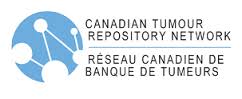 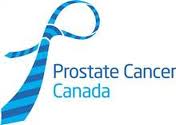 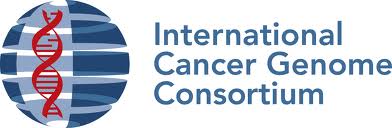 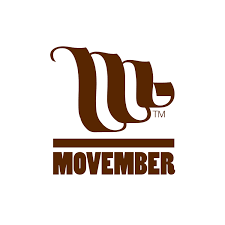 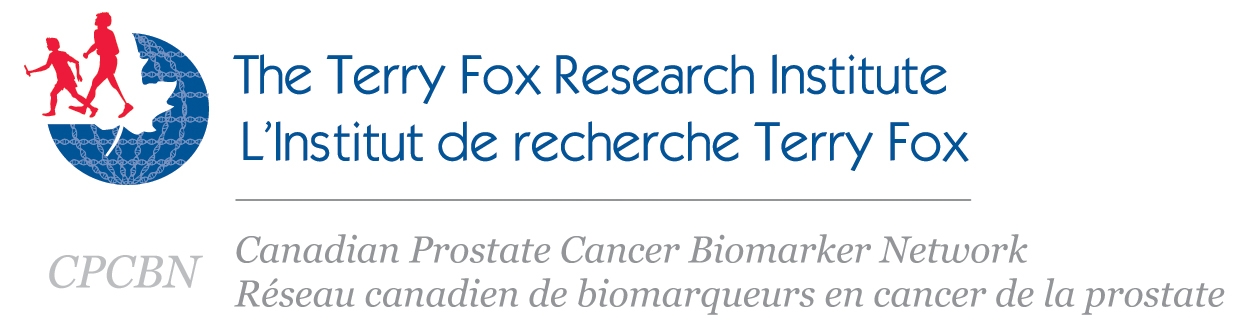 Prostate cancer (PCa) is the most commonly diagnosed cancer in men with an estimated 23,600 new cases in 2014 and it is the third leading cause of cancer-related death in Canadian men. The Canadian Prostate Cancer Biomarker Network (CPCBN) is a research program directed by a group of clinicians and scientists with the ultimate goal of improving the clinical management of men with prostate cancer. SPECIFIC AIMSDevelopment of tissue microarrays (TMAs) based validation platforms 1500 radical prostatectomy specimens from PCa patients.125 biopsy specimens from intermediate risk PCa patients treated by radiotherapy.DNA/RNA extraction, expression data, copy number alterations >200 biopsy specimens from intermediate risk PCa patients treated by radiotherapy.250 biopsy specimens from low risk PCa patients followed by active surveillance.Validation of biomarkers Specifically to interrogate tissues from patients with a favorable disease prognosis to define whether curative treatment or active surveillance is more appropriate. Specifically to interrogate tissues from patients with a high risk of progression/recurrence disease to determine the appropriateness of combining initial treatments with further adjuvant therapies.Establishment of a nomogram to facilitate prostate cancer patient management KNOWLEDGE TO ACTION GOALSSnapshot evaluation of active surveillance uptake in Canada for the year 2010.Identification, through focus groups, of factors that influence decision-making regarding active surveillance in Canada.Promote knowledge exchange to ensure the clinical application of the study findings. Organization of a large knowledge transfer meeting regrouping all TFRI translational projects to tackle how to transfer scientific discovery to clinical practice as a means of improving health outcomes.QUALITY ASSESSMENTAll TMAs receive a pathological review by a trained uro-pathologist.Immunohistochemical and FISH analyses.Quality control performed in conjunction with CTRNet testing program.HOW TO ACCESS THE CPCNB COHORTContact the project coordinator by email:Véronique Ouellet: tfri.cpcbn@gmail.com Fill in the biomarker proposal and send the completed application to the project coordinator. Note that biomarkers need to have sufficient preliminary data demonstrating relevance to the objectives of the CPCBNThe CPCBN study committee will evaluate the proposal and TMAs will be released in a stepwise manner.Importantly, all images and scoring results will have to be returned to the CPCBN, normally at the time of publication.CPCBN Tissue MicroArrays Presently availableOptimization TMAsTissues from prostate, breast and ovarian cancer.Mouse xenograft tissues obtained by injecting PC3, LNCaP, Du145 or 22RV1 cell lines in mice.Validation Test-Cohort TMAs*250 radical prostatectomies from PCa patients.Initial cohort. Validation Large Cohort TMAs*1250 radical prostatectomies from PCa patients.Independent cohort.* Validation cohort TMA Three cores of tumor tissue, two cores of normal adjacent tissue.Multiple centres.Treatment naïve patients.Complete clinical data with follow up.Clinical data stored in ATiM (Advance Tissue Management) database.Two cores of xenografts tissue obtained from PC3, LNCaP, Du145 or 22RV1 injection in mice.Validation Radiation Cohort Biopsy based.125 PCa patientsRNA/DNA Expression data – coming soonRadiation Cohort Biopsy based.<200 PCa patients, collection ongoing.Microarray expression dataGenomeDx signature categoryActive surveillance CohortBiopsy based.250 PCa patients, collection ongoing.